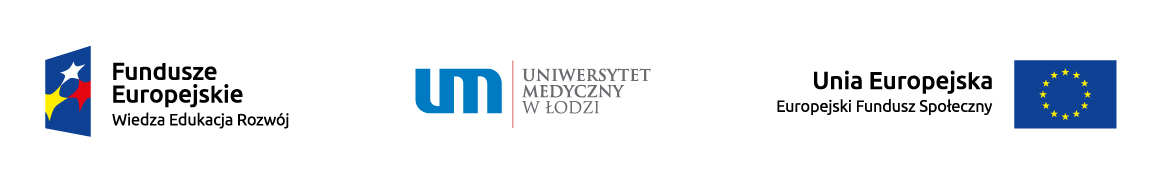 Projekt „Nowe czasy, nowe kompetencje – unikatowy program kształcenia podyplomowego  Uniwersytetu Medycznego   w Łodzi  dla pielęgniarek i położnych  w odpowiedzi na potrzeby epidemiologiczno-demograficzne” dofinansowany  z Funduszy Europejskich nr umowy POWR.05.04.00-00-0012/15-00HARMONOGRAM  KURSÓW PODYPLOMOWYCH -  LISTOPAD - GRUDZIEŃ 2020 ROK*     Zajęcia teoretyczne będą się odbywały online**  Termin realizacji zajęć stażowych,  ze względu na sytuację epidemiologiczną, może ulec przesunięciu***Miejsce realizacji zostanie podane w późniejszym terminie – po przeprowadzeniu postępowania o udzielanie zamówienia publicznegoL.p.Rodzaj kształceniaTerminyzajęć teoretycznych/godzinyMiejsce realizacji Terminyzajęć praktycznych (staże)Terminpostępowania kwalifikacyjnegoTerminegzaminukońcowego1.Kurs specjalistyczny:Ordynowanie leków i wypisywanie recept dla pielęgniarek i położnych cz. I  i   cz. IIEdycja województwo łódzkie                 Łódź27.11.2020 r. –     06.12.2020 r. *07.12. 2020 r.– 15.02.2021 r.**06.12.2019 r.16.01.2021 r.           godzina 10.00Oddział Pielęgniarstwa i Położnictwa UM       w Łodzi ul. Jaracza 63***Oddział Pielęgniarstwa i Położnictwa UM       w Łodzi ul. Jaracza 63